談　話　室タイトル（12pt）本文（8pt）このテンプレートは，「ロータリー」欄に投稿いただく際にご使用いただくものになります．原則として受理された原稿に基づいて組版いたします．投稿に際し，「ぶんせき」執筆要領をご覧ください．以下に本誌の原稿作成指針を示します．ここに示したようなフォーマットでの原稿作成が困難な場合には，編集委員会へご相談ください．原稿を作成するにあたり，上付き・下付き，Italic，Boldなどの指定は確実に行って下さい．スタイルを指定し，フォントの上付き・下付き，イタリック，ボールドの各属性を指定してください．【ロータリー】1200~2400 字（ただし掲示板は 400 字以内）内容：視点・談話室：分析化学，分析方法・技術，本会事業（会誌，各種会合など）に関する提案，意見，質問などを自由な立場で記述したもの．Q&A：実際に分析を行っている現場等での分析法や分析技術に関する質問とその回答．インフォメーション：支部関係行事，研究懇談会，国際会議，分析化学に関連する各種会合の報告，分析化学に関するニュースなどを簡潔にまとめたもの．掲示板：分析化学に関連する他学協会，国公立機関の主催する講習会，シンポジウムなどの予告・お知らせを要約したもの．執筆上の注意（Q&A は除く）①図・文献は，原則として使用しない．表は，必要最小限にとどめる．②インフォメーションは，要点のみを記述する．「ロータリー」欄の原稿は本テンプレートで作成して下さい．原則，対応の段落スタイルを適用させればよいですが，参考までに基本設定を記します．ページの余白は以下の通りです．変更はできません．上　20mm，下　20 mm，左　20 mm，右　20 mm一行の文字数（2段組）	28文字1ページの行数	52行タイトル	12pt著者名	8pt　　　　　　　　　　　　　　　※所属とともに文末に記入	　　　　　　（所属：明朝，氏名：ゴシック）本文	8pt　脚注	8 pt文献	8 pt執筆要領に記載の「原稿の書き方」に基づいて注意事項を記します．1 題 名 記事の内容を的確に示したものとし，依頼時の題名と大幅な変更のないようにする．また，普通名詞化したものを除き，原則として商品名及び略号を用いない．ただし、技術紹介記事はそのかぎりではない． 2 本 文 2·1 原稿は，原則としてテンプレートを用いて作成する．2·2 文章は，原則として平仮名書き，平易で簡潔な文章体（「である」式）とし，常用漢字と現代仮名遣いとを用いる．2·3 大見出し，中見出し，小見出しなどは，1, 2, ... , 1·1, 1·2, ... , 1·1·1, 1·1·2, ... , (1), (2), ... , (a), (b), ... などとし，大見出し，中見出しの前は 1 行あける．2·4 句読点，括弧は，1 字に数え，原稿の書き始め及び行を改めたときの書き始めは，1 字あける．なお，句読点には「．」「，」を用いる．2·5 英数文字およびギリシャ文字は半角とする．2·6 外国の人名，会社名などは，原則としてローマ字つづりで書き，周知の術語となっている人名などは片仮名書きとする．また，欧米語は，原則としてすべて小文字とする．ただし，固有名詞は大文字で書き始め，学名はイタリック体とする．2·7 特殊な文字，書体，記号はできるだけ避ける．また，添字の添字は特別な理由のない限り避ける．2·8 略号は，最初に出てくる箇所で正式名称の後に ( ) に入れた略号を付記する．2·9 脚注は，原則として用いず括弧を用いて本文中に書く．やむを得ず用いる場合は，本文中その項目の右肩に *1 *2 を付け，そのページの下段に書く．2·10 引用文献がある場合は，本文中その項目の右肩に 1) 2) のように，通し番号を付け，本文の最後に文献欄を設けまとめて書く．また，引用する人名は，原則として第一著者の姓のみを記し，敬称は付けない．その他を略して「……ら」とする．欄によってはこの限りではない．2·11 図，表及び写真を使用する場合は，図 1，表 1，写真 1 などと本文中に明記し，本文中で挿入箇所を指定する．2·12 構造式を使用する場合は，原則として〔I〕, 〔II〕, 〔III〕などと本文中に記し，本文中で挿入箇所を指定する．2·13 図，表，写真各 1 枚は，目安として ，片段のおおよそ三分の一、500 字相当分とする．3 文献3·1 原則3·1·1 文献番号は，単一の文献に対応するものとする．3·1·2 同一の雑誌，単行本などを連続して引用する場合に，“同上”，“ ibid. ” は使用しない．3·1·3 カンマ、ピリオド、コロンおよびスペースは半角を用いる．3·1·4 著者名は，全員を記載し，著者が複数となる場合には，“, ”（半角カンマ＋半角スペース）で区切る．邦字人名の場合は姓のみでなく名も記し，欧字人名の場合は名前の頭文字，姓の順に書く．3·1·5  投稿中の論文，私信，未発表データなどは，原則として重要な資料としては用いない．3·1·6 大学，企業および個人のWeb site の引用は極力控える．もし，引用した場合は URL のほか，Web site を作成している企業名，大学名などの情報もできるだけ記載する．また，引用したサイトを確認した最終年月日も記載する．3·2 雑誌掲載の文献を引用する場合3·2·1 引用の様式は，次のとおりとする．著者: 雑誌名 (英文名は斜体とする) , 巻 (太字体とする), 開始ページ (発行年).3·2·2 雑誌名は，Chemical Abstracts の略し方に従う．和文雑誌名は省略しない．“分析化学”及び“ぶんせき”については ( ) に入れた英文名を付記する．1）宮川雅恵: 分析化学 (Bunseki Kagaku), 43, 57 (1994).2）片山則昭, 田村清一, 田村紘基, 古市隆三郎: 電気化学および工業物理化学, 62, 251 (1994).3）樋口精一郎, 島田秀樹, 田中誠之: 分析化学 (Bunseki Kagaku), 印刷中.4）A. Hulanicki: Anal. Sci., 7 (supplement), 1405 (1991).5）T. Tanaka, S. Kakuyama, A. Mizuike: Anal. Sci., 10, 389 (1994).6）森定雄, 森貴代: 日本分析化学会第 41 年会講演要旨集, p. 392 (1992).7）K. Matsumoto, K. Fuwa: Abstracts of VI International Symposium on Solute-Solute-Solvent Interactions, p. 85 (1982), Osaka.3·2·3 巻を設けていない雑誌については，発行年をもって巻に充てる．8）小田嶋次勝: ぶんせき (Bunseki), 1988, 608.9）A. Hodinar, A. Jyo: Chem. Lett., 1988, 993.3·2·4 ページ数がない雑誌については，論文番号を記すか，論文番号がない場合には末尾にDOIを付記する．10）S. A. Mabon, T. Misteli: PLoS Biol., 3, e374 (2005).11）H. M. Fritz, J. C. Borrero, C. E. Synolakis, J. Yoo: Geophys. Res. Lett., 33 (2006). DOI: 10.1029/2006GL026784.3·3 単行本を引用する場合3·3·1 引用の様式は，次のとおりとする．著者: “単行本の名称”, 第０巻, p. 引用開始ページ (発行年), (出版社，国外の出版社については所在都市名).1）相島鐵郎: “ケモメトリックス”, p. 69 (1992), (丸善).2）B. Magyar: “Guide-Line to Planning Atomic Spectrometric Analysis”, p. 63 (1982), (Elsevier Sci. Pub., Amsterdam).3·3·2 編集者がいる場合には，その編著者名も記載する．3）内野栄治, 都築俊文: “水の分析”, 第 4 版, 日本分析化学会北海道支部編, p. 445 (1994), (化学同人).4）R. M. Measures: “Analytical Laser Spectroscopy”, Edited by N. Omenetto, p. 362 (1979), (J. Wiley & Sons, New York).3·3·3 単行本全体を引用する場合の様式は，次のとおりとする．編著者: “単行本の名称”, 第０巻(発行年), (出版社, 国外の出版社については所在都市名).5）日本分析化学会北海道支部編: “水の分析”, 第 4 版, (1994), (化学同人).6）N. Omenetto (Ed.): “Analytical Laser Spectroscopy”, (1979), (J. Wiley & Sons, New York).3·3·4 翻訳書の場合は，これを引用した後，セミコロンで続けて原著書を引用する．7）辻内順平訳: “フーリエ変換とその工学への応用”, p. 81 (1977), (共立出版); P. M. Diffieux: “L'Integrale de Fourieret ses Applications a l'Optique”, (1970), (Masson et Cie, Paris).3·4 その他（特許公報，日本産業規格JIS，日本産業規格JIS，公報・告示，Web サイトなど）3·4·1 特許に関して引用できるのは，特許出願公開番号（特開）または特許番号（特許）を取得したもののみとする．出願番号（特願）は引用文献とはしない．引用の様式は次のとおりとし，外国特許の場合は，番号の前に2文字の国名コードを追記する．特許権者 (出願人) 1, 特許権者 (出願人) 2: 発明者1, 発明者2, 公開特許公報または特許公報の番号, “発明の名称” (年月日).1) 産業技術総合研究所: 津越敬寿, 三島有二, 特許6649651, “質量分析方法” (2020. 1. 21).2) 共立理化学研究所: 村居景太, 奥村浩, 岡内俊太郎, 特開2017-173018, “試料液中のヒ素の分析方法” (2017. 9. 28).3）Dow Chemical Co.: T. M. Stevens, T. E. Miller, Jr, US 4290775, “Analytical method for determining acid/salt and base/salt species concentration in solution” (1981. 9. 22).3·4·2 日本産業規格JIS，公報・告示，Web サイトなどを引用する場合の様式は，次のとおりとする．4）JISK0102, 工場排水試験方法 (2019).5）JIS G 1215-1, 鉄及び鋼−硫黄定量方法− 第1部: 鉄分離硫酸バリウム重量法 (2010).6）ASTM E 169-63, General Techniques of Ultraviolet Quantitative Analysis (1963).7）厚生労働省：平成15年厚生労働省告示第261号，”水質基準に関する省令の規定に基づき厚生労働大臣が定める方法” (2003).8）国土交通省建築指導課：”ホルムアルデヒド発散建築材料の審査方法について(平成15年6月26日)” (2003).9) 環境省: ”水銀廃棄物ガイドライン第3版(令和3年3月)” <https://www.env.go.jp/recycle/waste/mercury-disposal/>, (accessed 2022. 1. 23).10) International Federation of Library Assoc. and Inst.: “Resources and project”, IFLANET, available from <http://www.ifla.org/II/html>, (accessed 1999. 11. 30).11) U.S. National Library of Medicine, National Institutes of Health, Health & Human Services: “ChemID plus Advanced” <https://chem.nlm.nih.gov/chemidplus/>, (accessed 2021. 11. 30).4 表4·1 表題，説明などは，すべて日本語とし，よく整理して分かりやすく書く．4·2 脚注は， *1 *2 などを用いて表の下に書く．4·3 本文原稿とは別にまとめる．5 図，構造式5·1 表題，説明などは，すべて日本語とし，図面原稿の図の下に書き入れる．5·2 明りょう，正確で，完全なものを作成する（やむを得ずコピーを使用する場合は，図柄中の欧米語を日本語に直す）．5·3 図の大きさは，片段 (7.5 cm)，全段 (15 cm) 以内とし紙面に掲載のサイズでの作成が望ましい．5·4 図柄中の記号は，なるべく簡単なものを用いる．5·5 図の縦軸，横軸の目盛りの数値の説明は，原則として「物理量 / 単位」のように表記する．5·6 本文原稿とは別にまとめる．6 写真6·1 表題，説明などは，すべて日本語とし，写真の下に書き入れる．6·2 白黒で，コントラストの鮮明なものが望ましい．6·3 本文原稿とは別にまとめる．7 専門用語最新の “学術用語集化学編”（文部省）または “分析化学用語集”（日本分析化学会編）参照．8 化合物名8·1 原則として IUPAC 命名法に従い日本語で書く．ただし，誤解のおそれがなく，理解しやすい場合には，元素記号，化学式を用いても差し支えないが，その際は一原稿中で統一する．8·2 最新の “化合物命名法” (日本化学会標準化専門委員会化合物命名小委員会編) 参照．9 物理量の記号，単位，数と数式9·1 物理量の記号及びその使用上の規約は，なるべく IUPAC の勧告に従い，慣用のものでも最初に出てくる箇所でその定義を明示する．9·2 単位は，できるかぎり国際単位系 (SI) を用いる．9·3 数式は，本文文章中では (a+b)/(c+d) のように書く．ただし，式だけを別行に書く場合は，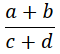 のような記載も可能とする．9·4 物理量，単位，数及び数式については，最新の “「分析化学」投稿の手引き付記 A2 及びA3”（毎年本誌 3 号に掲載）並びに “「物理・化学量及び単位」に関する記号と術語の手引”（日本化学会標準化専門委員会編）を参照．